Healthy relationships Look at the pictures below and decide if each one shows a healthy or unhealthy relationship. Talk about each picture with someone in your home and write healthy or unhealthy on each line.1. 		2.          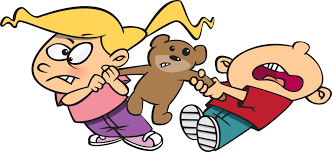 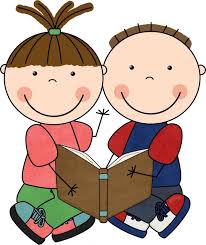 __________________________________		__________________________________3.   		4. 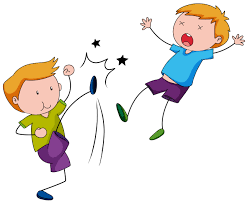 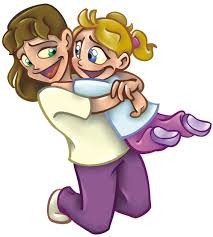 __________________________________		__________________________________5.  		6. 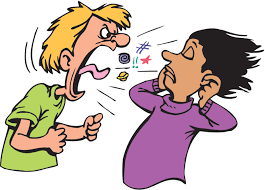 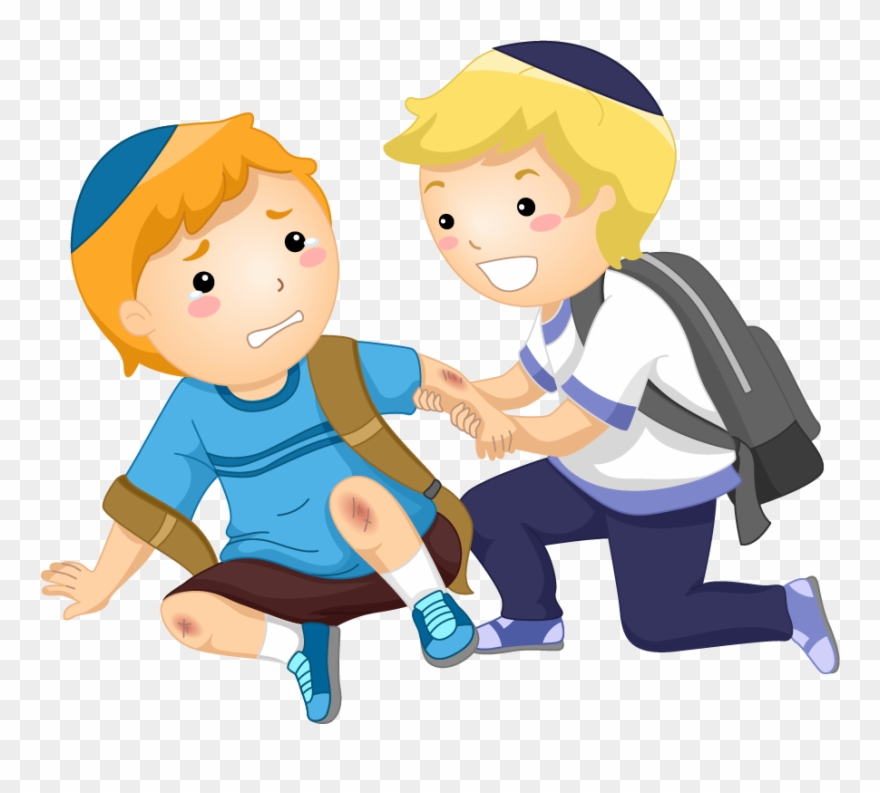 __________________________________		__________________________________